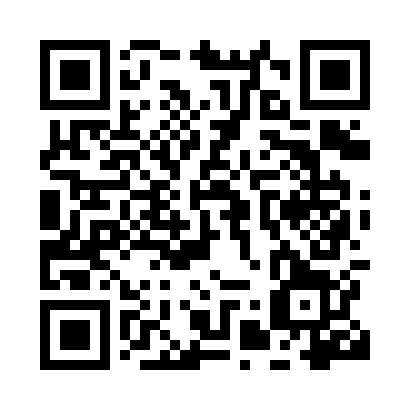 Prayer times for Cobru, BelgiumWed 1 May 2024 - Fri 31 May 2024High Latitude Method: Angle Based RulePrayer Calculation Method: Muslim World LeagueAsar Calculation Method: ShafiPrayer times provided by https://www.salahtimes.comDateDayFajrSunriseDhuhrAsrMaghribIsha1Wed3:526:121:345:368:5611:072Thu3:496:111:345:368:5811:103Fri3:466:091:345:379:0011:124Sat3:436:071:345:379:0111:155Sun3:406:061:345:389:0311:186Mon3:366:041:345:399:0411:217Tue3:336:021:345:399:0611:248Wed3:306:011:335:409:0711:279Thu3:265:591:335:409:0911:2910Fri3:235:581:335:419:1011:3211Sat3:205:561:335:419:1111:3512Sun3:185:551:335:429:1311:3813Mon3:175:531:335:439:1411:4114Tue3:175:521:335:439:1611:4215Wed3:165:501:335:449:1711:4316Thu3:165:491:335:449:1911:4317Fri3:155:481:335:459:2011:4418Sat3:155:461:335:459:2111:4419Sun3:145:451:345:469:2311:4520Mon3:145:441:345:469:2411:4621Tue3:135:431:345:479:2511:4622Wed3:135:411:345:479:2711:4723Thu3:135:401:345:489:2811:4724Fri3:125:391:345:489:2911:4825Sat3:125:381:345:499:3011:4926Sun3:125:371:345:499:3111:4927Mon3:115:361:345:509:3311:5028Tue3:115:351:345:509:3411:5029Wed3:115:351:345:519:3511:5130Thu3:105:341:355:519:3611:5131Fri3:105:331:355:529:3711:52